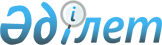 О внесении изменений в решение Аральского районного маслихата Кызылординской области "О бюджете города Аральск на 2021-2023 годы" от 31 декабря 2020 года № 479
					
			С истёкшим сроком
			
			
		
					Решение Аральского районного маслихата Кызылординской области от 10 сентября 2021 года № 100. Прекращено действие в связи с истечением срока
      Аральский районный маслихат Кызылординской области РЕШИЛ:
      1. Внести в решение Аральского районного маслихата Кызылординской области "О бюджете города Аральск на 2021-2023 годы" от 31 декабря 2020 года № 479 (зарегистрировано в Реестре государственной регистрации нормативных правовых актов под № 8110) следующие изменения:
      пункт 1 изложить в новой редакции:
      1. Утвердить бюджет города Аральск на 2021-2023 годы согласно приложениям 1, 2, 3 в том числе на 2021 год в следующих объемах:
      1) доходы – 342 875,7 тысяч тенге;
      налоговые поступления – 66 322 тысяч тенге;
      неналоговые поступления – 780 тысяч тенге;
      поступления трансфертов – 275 773,7тысяч тенге;
      2) затраты – 363 218,2 тысяч тенге;
      3) чистое бюджетное кредитование – 0;
      бюджетные кредиты – 0;
      погашение бюджетных кредитов – 0;
      4) сальдо по операциям с финансовыми активами – 0;
      приобретение финансовых активов – 0;
      поступления от продажи финансовых активов государства – 0;
      5) дефицит (профицит) бюджета– -20 342,5 тысяч тенге;
      6) финансирование дефицита (использование профицита) – 20 342,5 тысяч тенге.".
      Приложение 1 указанного решения изложить в новой редакции согласно приложению к настоящему решению.
      2. Настоящее решение вводится в действие с 1 января 2021 года. Бюджет города Аральск на 2021 год
					© 2012. РГП на ПХВ «Институт законодательства и правовой информации Республики Казахстан» Министерства юстиции Республики Казахстан
				
      Секретарь Аральского районного маслихата 

Б. Турахметов
Приложение к решениюАральского районного маслихатаот 10 сентября 2021 года № 100Приложение 1к решению Аральского районного маслихатаот "31" декабря 2020 года № 479
Категория 
Категория 
Категория 
Категория 
Сумма на 2021 год
(тысяч тенге)
Класс
Класс
Класс
Сумма на 2021 год
(тысяч тенге)
Подкласс
Подкласс
Сумма на 2021 год
(тысяч тенге)
Наименование
Сумма на 2021 год
(тысяч тенге)
1
2
3
4
5
1. Доходы
342 875,7
1
Налоговые поступления
66 322
01
Подоходный налог
8 000
2
Индивидуальный подоходный налог
8 000
04
Hалоги на собственность
58 322
1
Hалоги на имущество
905
3
Земельный налог
6 550
4
Налог на транспортные средства
50 867
2
Неналоговые поступления
780
01
Доходы от государственной собственности
780
5
Доходы от аренды имущества, находящегося в государственной собственности
780
4
Поступления трансфертов
275 773,7
02
Трансферты из вышестоящих органов государственного управления
275 773,7
3
Трансферты из бюджета района (города областного значения) 
275 773,7
Функциональная группа
Функциональная группа
Функциональная группа
Функциональная группа
Сумма на 2021 год
Администратор бюджетных программ
Администратор бюджетных программ
Администратор бюджетных программ
Сумма на 2021 год
Программа
Программа
Сумма на 2021 год
Наименование
Сумма на 2021 год
2. Расходы
363 218,2
01
Государственные услуги общего характера
124 418
124
Аппарат акима города районного значения, села, поселка, сельского округа
124 418
001
Услуги по обеспечению деятельности акима города районного значения, села, поселка, сельского округа
124 418
07
Жилищно-коммунальное хозяйство
207 286
124
Аппарат акима города районного значения, села, поселка, сельского округа
207 286
008
Освещение улиц населенных пунктов
64 152,3
009
Обеспечение санитарии населенных пунктов
90 953,5
011
Благоустройство и озеленение населенных пунктов
52 180,2
08
Культура, спорт, туризм и информационное пространство
31 161
124
Аппарат акима города районного значения, села, поселка, сельского округа
31 161
006
Поддержка культурно-досуговой работы на местном уровне
31 161
15
Трансферты
353,2
124
Аппарат акима города районного значения, села, поселка, сельского округа
353,2
048
Возврат неиспользованных (недоиспользованных) целевых трансфертов
353,2
3.Чистое бюджетное кредитование
0
Бюджетные кредиты
0
5
Погашение бюджетных кредитов
0
4. Сальдо по операциям с финансовыми активами
0
Приобретение финансовых активов
0
5. Дефицит (профицит) бюджета
-20 342,5
6. Финансирование дефицита (использование профицита) бюджета
20 342,5
8
Используемые остатки бюджетных средств
20 342,5
1
Свободные остатки бюджетных средств
20 342,5
01
Свободные остатки бюджетных средств
20 342,5
2
Остатки бюджетных средств на конец отчетного периода
0
01
Остатки бюджетных средств на конец отчетного периода
0